Проект подготовительной группы «Зимующие птицы нашего села»
Муниципальное дошкольное образовательное учреждениеЛебяженский детский сад"Зимующие птицы нашего села"Коллективный проект подготовительной группы «Буратино»Воспитатель: Онищенко О.В.2017 год«Зимующие птицы нашего села.»Тип проекта: информационно-исследовательский.Место: с.ЛебяжьеМестообитание: территория детского садаСроки работы: февраль 2017ВведениеМногие птицы улетают от нас на зиму за тридевять земель. Когда у нас зима, там цветут цветы. Иволги улетают в Китай; жаворонки, перепела кормятся в африканских степях, а в далёком Египте, на большой реке Нил, кормятся наши утки и цапли. Скворцы путешествуют во Францию, Италию и Англию. Но многие птицы не улетают от нас и остаются на зиму.Мы задались вопросом, всё ли мы знаем о птицах, которые остаются зимовать в наших краях. А, может быть, птицы улетают на юг не потому, что становится холодно. Ведь за счёт температуры своего тела они могут выдерживать сильные морозы. Отлёт большинства птиц, возможно, связан с отсутствием необходимого количества корма.Наблюдения за птицами зимой позволили выдвинуть гипотезу:1. Если изменить условия проживания птиц зимой, то не все перелётные птицы будут улетать в тёплые края.2. Зимующие птицы – это пернатые, умеющие приспособиться к разным условиям.Цель нашей работы: изучение образа жизни и поведения птиц зимой.Объект исследования: зимующие птицы нашего посёлкаЗадачи:1. Изучить дополнительную литературу и определить птиц, зимующих в нашем селе.2. Провести наблюдения за поведением и питанием зимующих птиц.3. Сделать анализ и обобщить результат.Этапы работы:1. Теоретический1 группа:  Мартынов Захар ,Костерин Артем.Задачи:Изучить:- какие птицы остаются у нас зимовать;- чем питаются птицы зимой;- как они приспосабливаются к зимним условиям.Sos! Sos! Sos! Спасите от смерти! На помощь!Эту телеграмму прислали нам птицы. Но чтобы помочь им, надо знать: какие птицы зимуют и чем кормятся. Туго приходится братьям нашим меньшим – холод и голод против них объединяются. Но зимой для птиц, особенно маленьких, с быстрым обменом веществ, самое неприятное – голод. При наличии пищи птицы переносят даже сильные морозы. Потому-то так важны кормушки! Кусочки сала и мяса для синиц можно положить в сеточку и повесить прямо на ветку. Мясо и сало можно давать сырое и варёное, но обязательно несолёное. Белый хлеб (чёрный ржаной птицам вреден) нужно, предварительно подсушив, мелко растолочь – крупные замёрзшие куски птицам «не по зубам». Перловую крупу, горох и чечевицу предлагать пернатым не стоит: разбухая в желудке, они могут вызвать мучительную смерть. Из круп птицы охотно поедают овсянку «Геркулес» и пшённую. На ветках рябины трапезничают красногрудые снегири. Воробьи и синицы в течение всей зимы кормятся семенами берёзы, ольхи, ели, сосны, лиственницы.Мы составили книжку «Зимующие птицы нашего села», чтобы все дети знали этих птиц и смогли им помочь выжить в холодное время года.Разучили игры» Воробей и голуби», «Воробьи и вороны» игра «Четвертый лишний», «Сложи картинку»- разрезные картинки, пазлы, игра  лабиринт.Консультация для родителей «Как правильно подкармливать птиц»Образовательная деятельность  «Птицы прилетели –весну принесли», «Удивительный мир птиц»Вывод: зимуют в нашем крае не все птицы, а только приспособленные к выживанию в жёстких погодных условиях2. Практический2 группа:  Позняк Тимофей, Долганов Кирилл, Канзеров Александр .Задачи:1. Почистить кормушки для птиц.2. Следить за тем, чтобы постоянно был корм в кормушке.3. Провести фотосъёмки.Кормушку для мелких птиц можно устроить в любом месте: на окне, на балконе, на приусадебном участке. При её устройстве не стоит увлекаться слишком сложными и причудливыми конструкциями. Самые простые в изготовлении кормушки из картонных пакетов из-под молочных продуктов. Нужно прорезать в них окошко, отогнуть вырезанный над отверстием клапан, засыпать корм и подвесить. Удобны различные варианты кормушек-автоматов, в которых пища высыпается постепенно по мере её потребления (и птица постоянно сыта, и уход за кормушкой несложен). Для этого можно применить укреплённую вверх дном пластиковую бутылку, зерно из которой постепенно высыпается на подставку. Вывод: зимующие птицы охотно прилетают на места кормления.3. Наблюдение3 группа: Селезнева Дарья, Соболева Мария, Павлова  ВиолеттаЗадачи:1. Понаблюдать за птицами, прилетающими к кормушке.2. Подсчитать число птиц, прилетающих в течение 1 часа.Какие птицы обычны на кормушках? По утрам галдят воробьи. Невольно проснёшься от их весёлого щебета. Стайка небольшая – всего птах 20, не больше, но все постоянно крутятся возле дома. После домашних животных остаётся много несъеденного корма. Вот и доедает пернатые  зёрна за утками и гусями, да и из собачьих и кошачьих мисок стащить кусок не гнушаются. В общем, ведут весьма сытную жизнь. Самые постоянные гости – шустрые большие синицы. В сильные морозы появляются снегири. Иногда кормушки посещают и нарядные снегири, уничтожая семена сорняков. Так же навещают кормушки  весёлой стайкой  свиристелей, они оповещают о своём прилёте громким серебристым свиристением. В тёплые дни меняется поведение птиц: голуби воркуют, сороки трещат.  Самое время наблюдать, кто и как обедает в твоей столовой.Самый частый и массовый гость –  синица. Клюнула семечку и быстрее на ветку – закусывать. Воробьи лущат семечки прямо здесь же. К синицам относятся крайне недружелюбно, часто провоцируют драки. Голуби подбирают, что упало, крутятся на снегу. Не страшна зима птицам, если есть корм. Сыта птаха, и тепло ей под пухом и перьями. Таблица наблюдений Метелевой КристиныЦель: подсчитать и сравнить количество птиц, прилетающих к кормушке в холодную и более тёплую погоду в течение 1 часа.Дата Температура воздуха Количество птиц, прилетевших к кормушке Примечание01.02.17 - Сегодня повесили кормушку02.02.17- 3 синицы,03.02.17- 3синицы и 2 воробья06.02.17 - 5 воробьёв07.02.2017 - 3 синицы08.02.2017  - 7 синиц09.02.2017-1 синичка и 4 воробья10.02.2017- 2 синички и 3 воробья13.02.2017- Стайка воробьёв14.02.2017– 3 воробья  и 1 сорока15.02.2017 -18 свиристелейТаблица наблюдений Ежова АртураЦель: подсчитать и сравнить количество птиц, прилетающих к кормушке в холодную и более тёплую погоду в течение 1 часаДата -Количество птиц, прилетевших к кормушке Примечание16.02.2017- 2 воробья17.02.2017- 1 синица, 1 воробей20.02.2017- 2синицы и 1 воробей21.02.2017- 5 воробьёв22.02.2017.- 1  синица27.02.2017  -1синица, 1 воробей28.02.2017-1 синичка ,Стая свиристелей возле деревьев с ранетками.Выводы:1. Число птиц, посещающих кормушки в холодную погоду больше, чем птиц, посещающих кормушки в более тёплую погоду.2. Птицы довольно успешно могут противостоять холодам, в том случае, если вокруг много подходящего корма. ЗаключениеПроведя наблюдения за птицами можно сделать следующие выводы:1. В нашем селе  рядом с человеком зимуют воробьи, голуби, синицы, сороки, вороны; прилетают из леса покормиться снегири.2. Зимуют в нашем крае не все птицы, а только приспособленные к выживанию в жёстких погодных условиях, многие охотно прилетают на места кормления. Число птиц, посещающих кормушки в холодную погоду больше, чем птиц, посещающих кормушки в более тёплую погоду. Птицы довольно успешно могут противостоять холодам, в том случае, если вокруг много подходящего корма. Возможно, если птиц постоянно подкармливать, то они не улетят в тёплые края.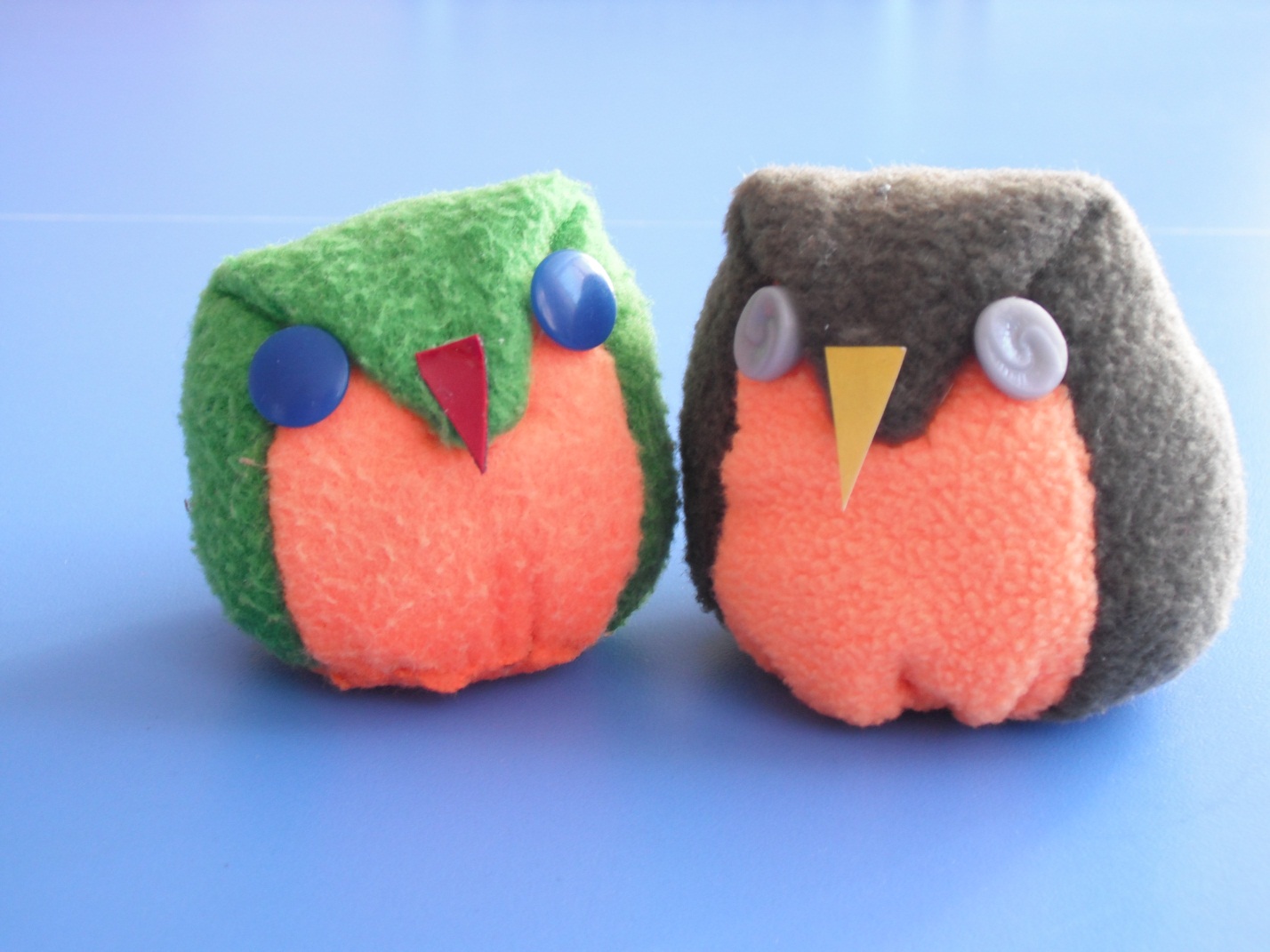 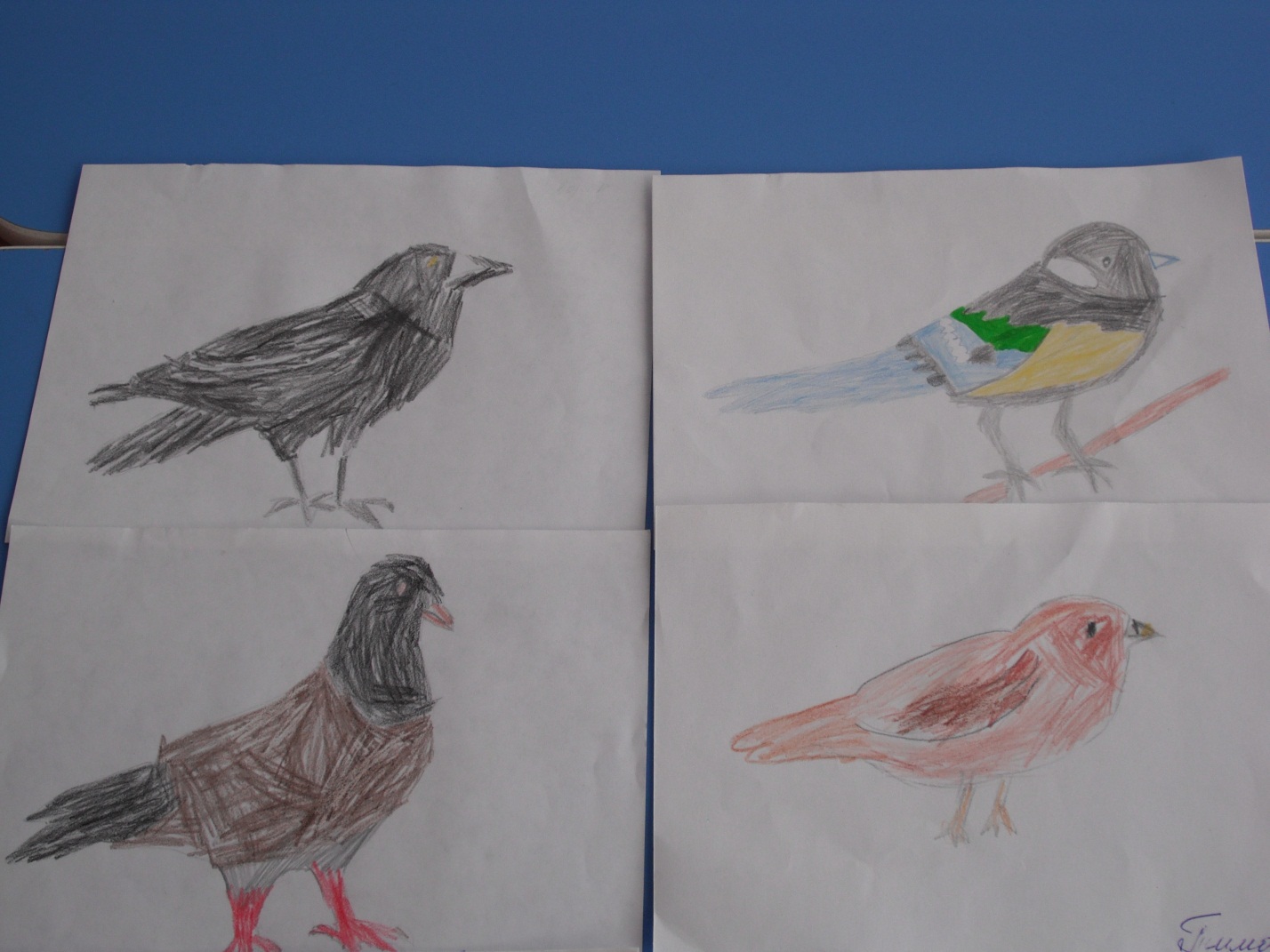 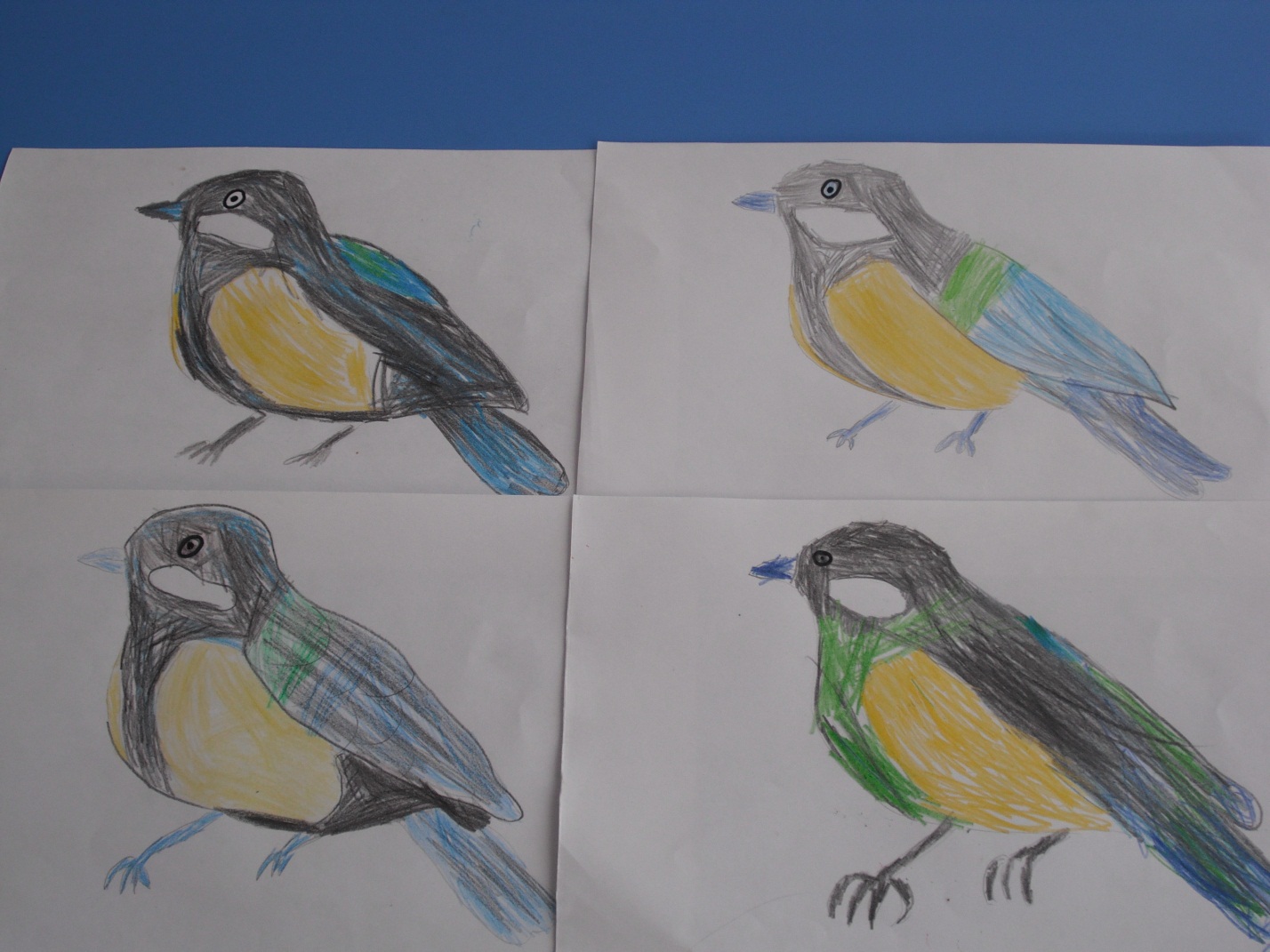 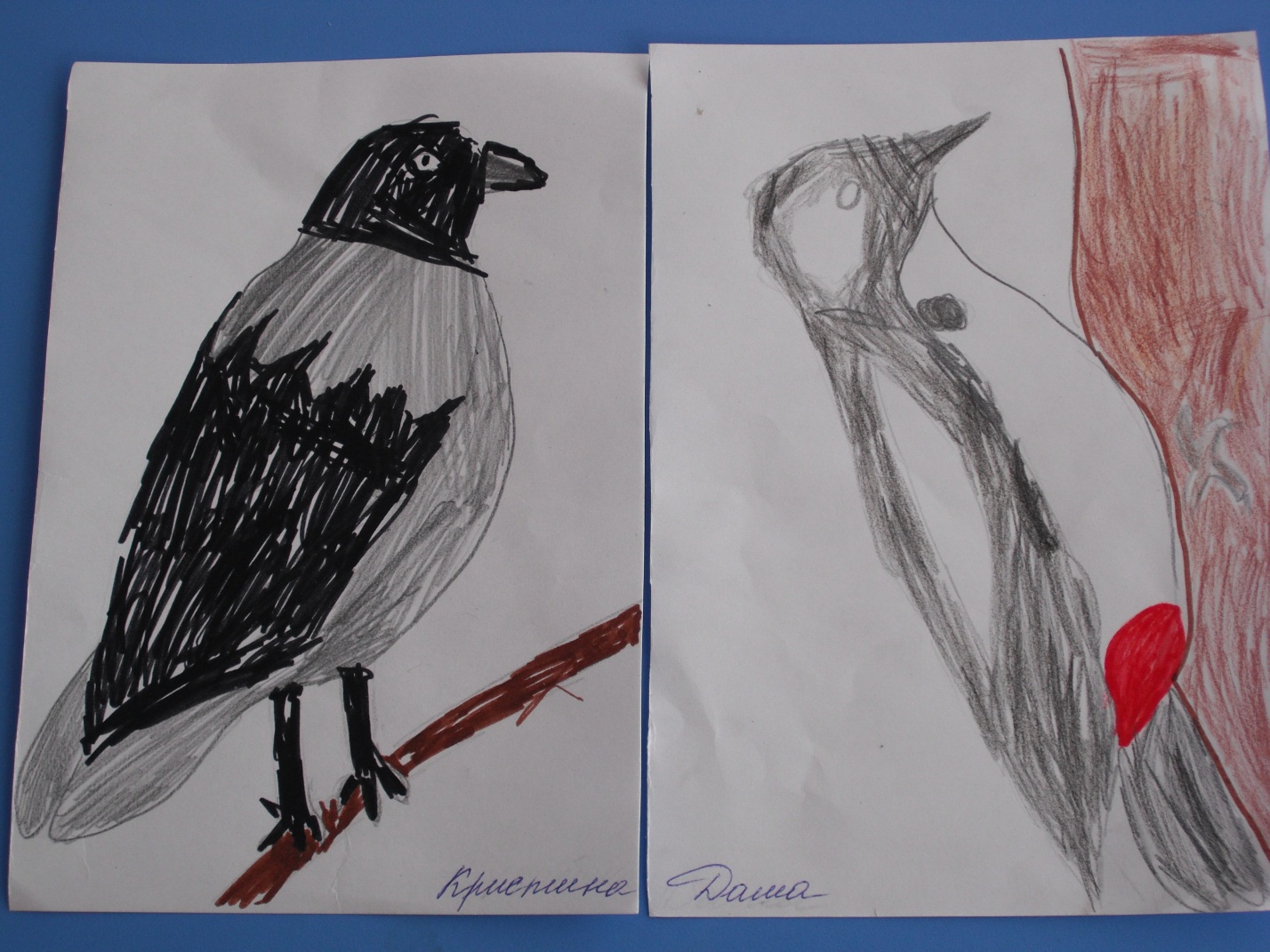 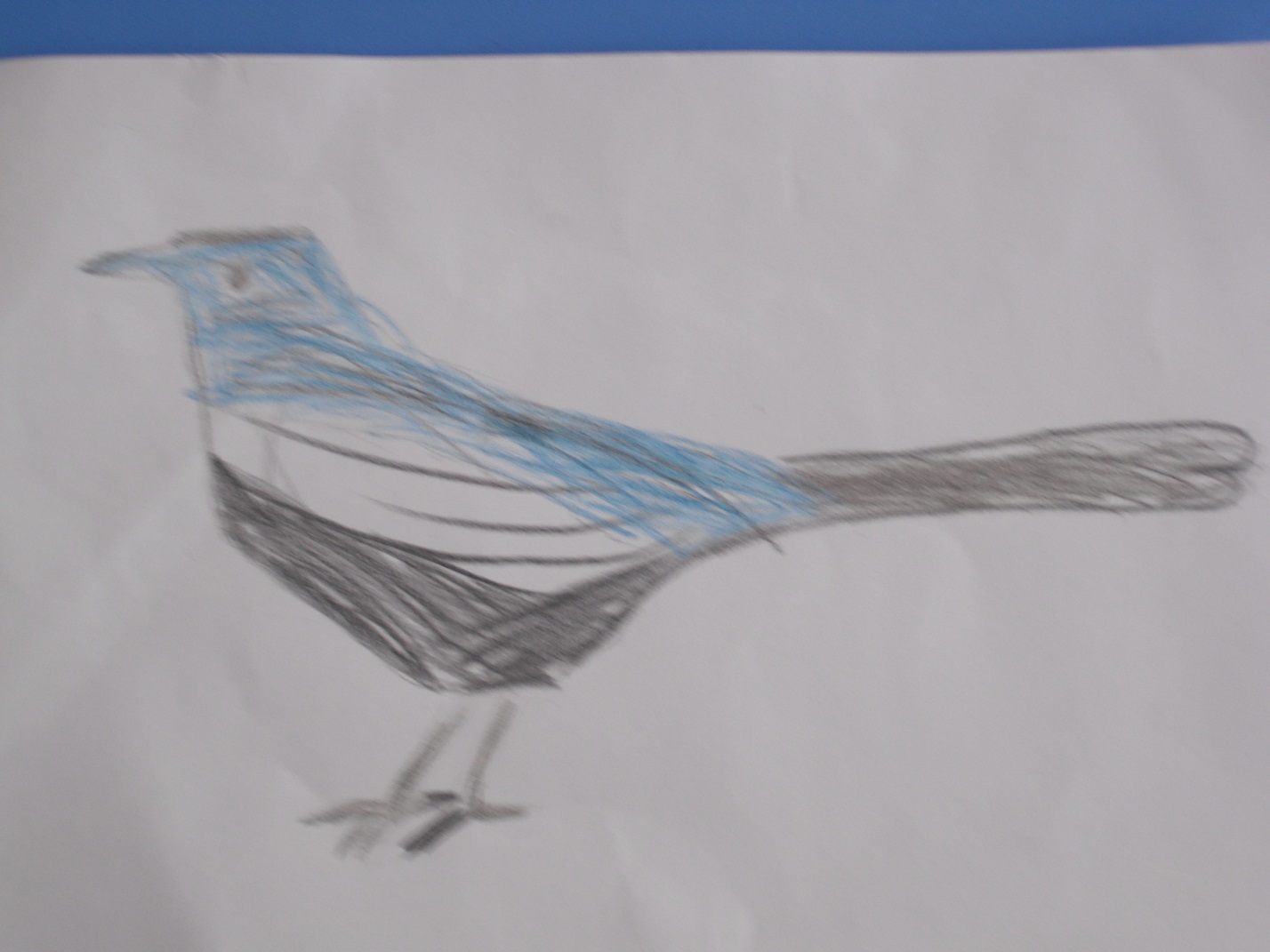 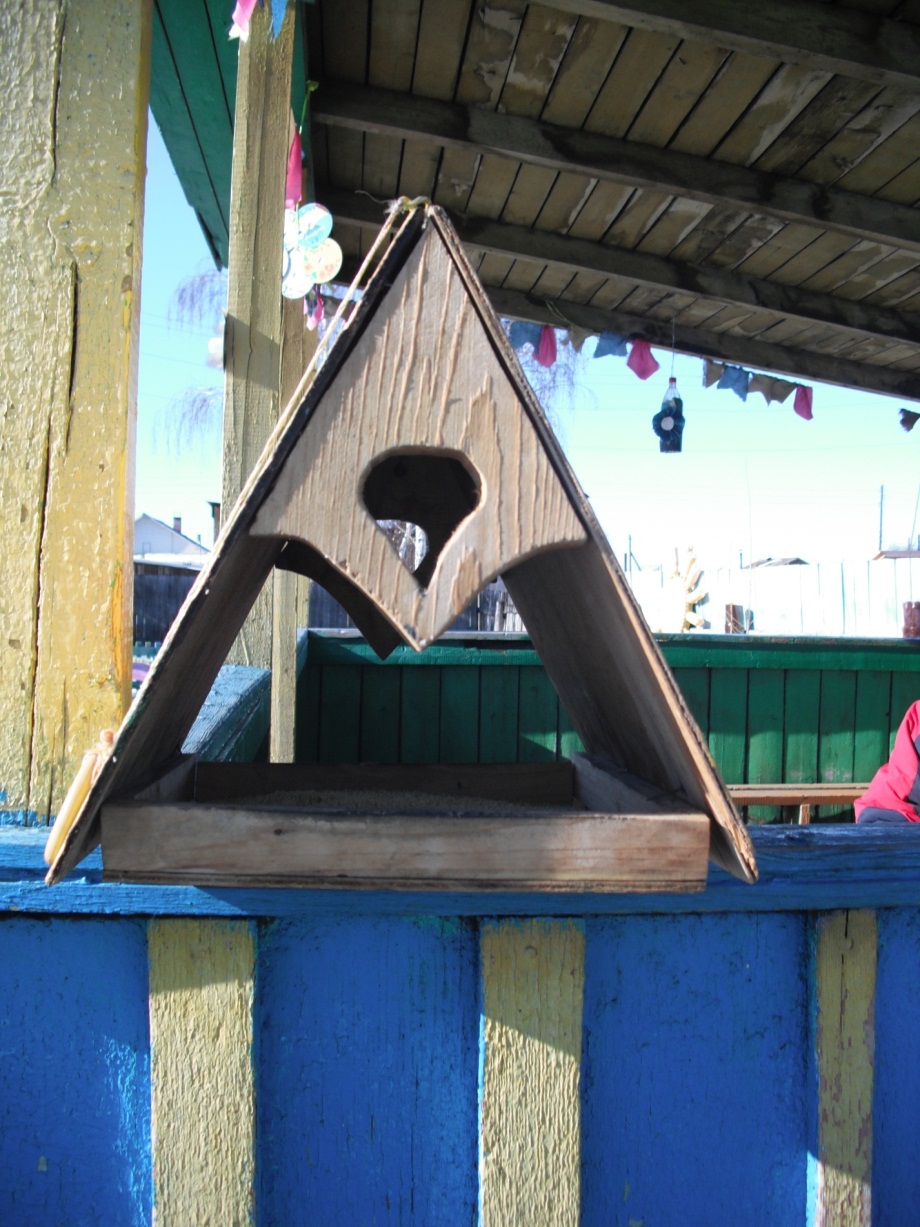 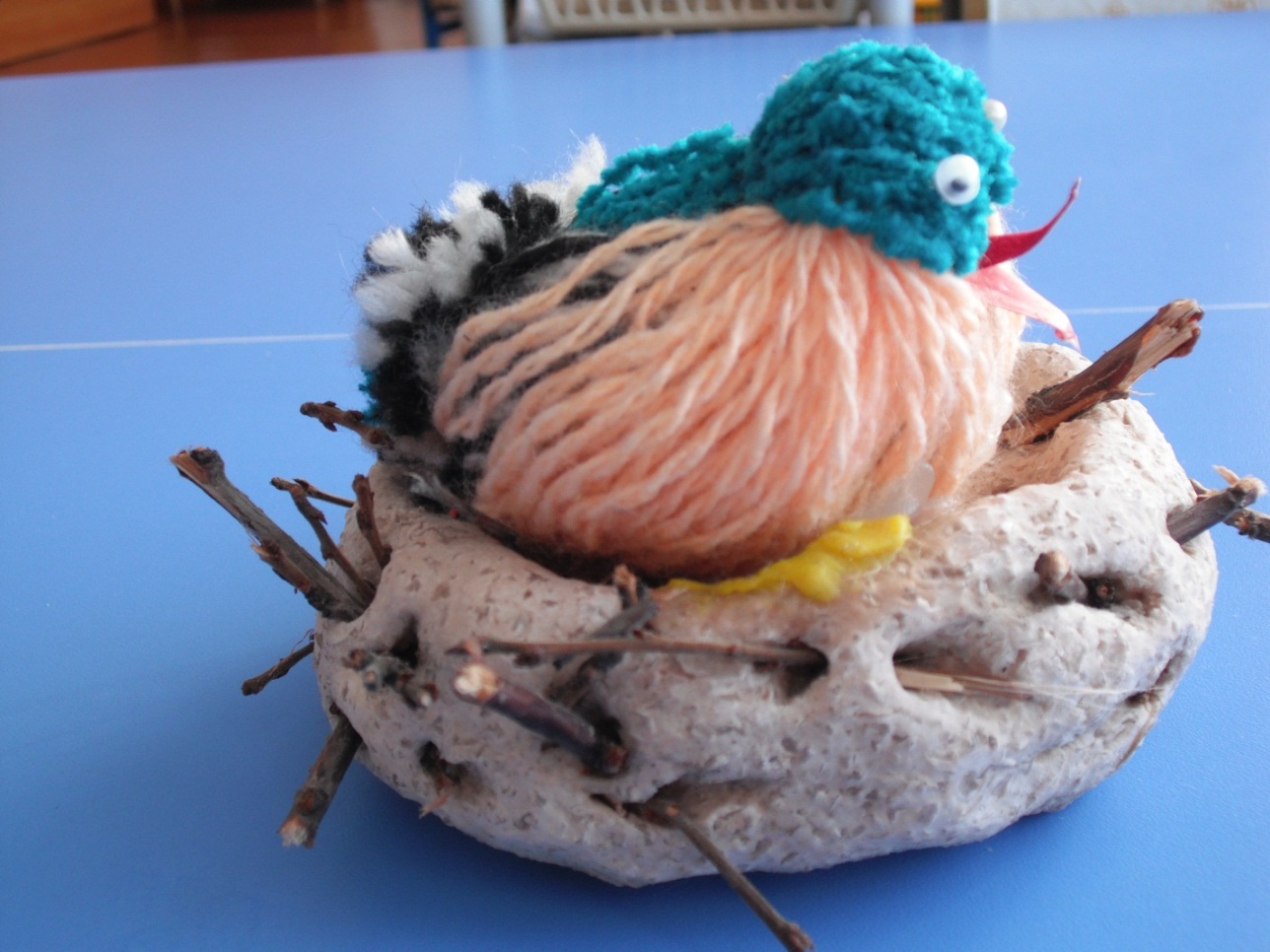 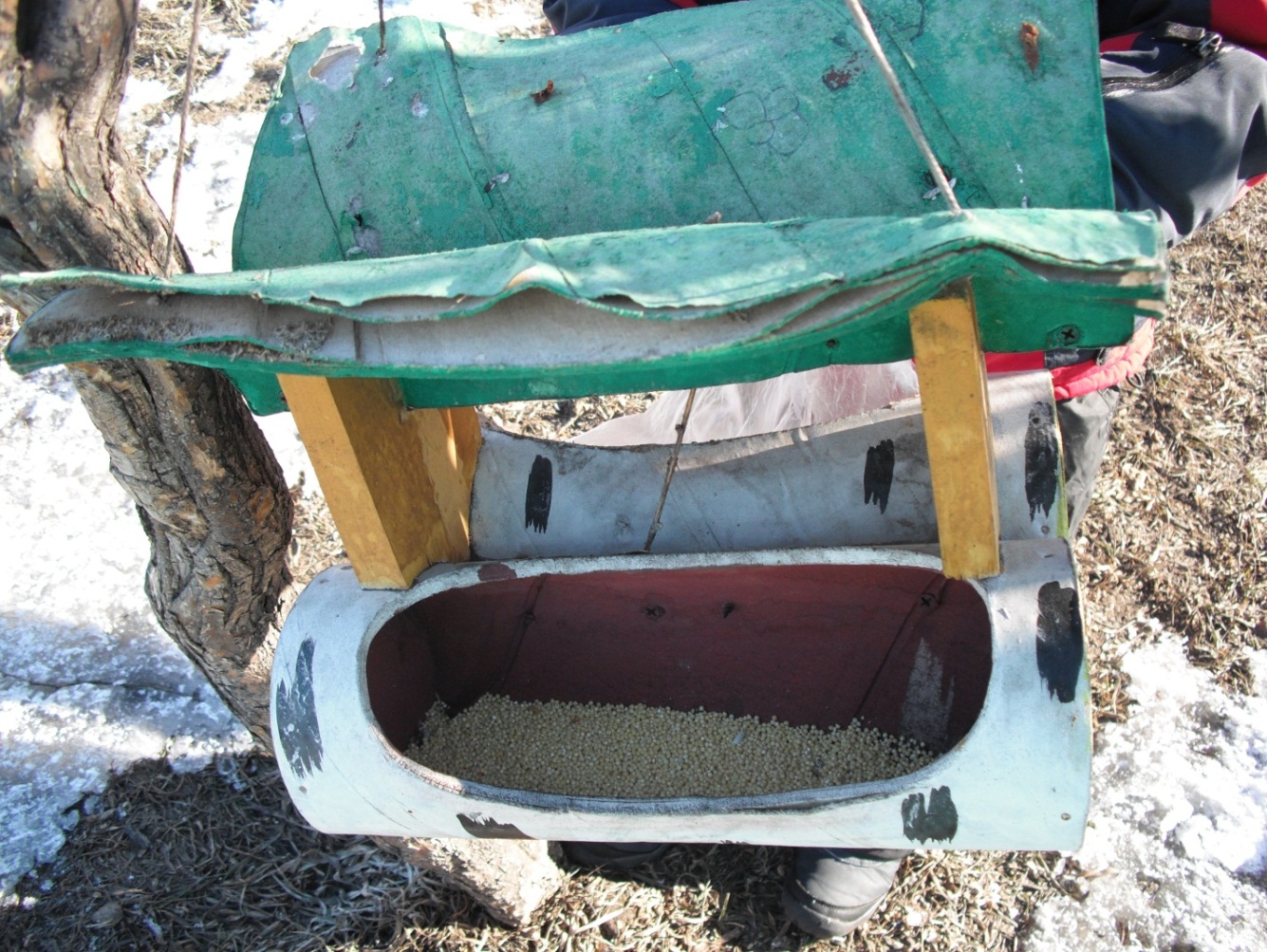 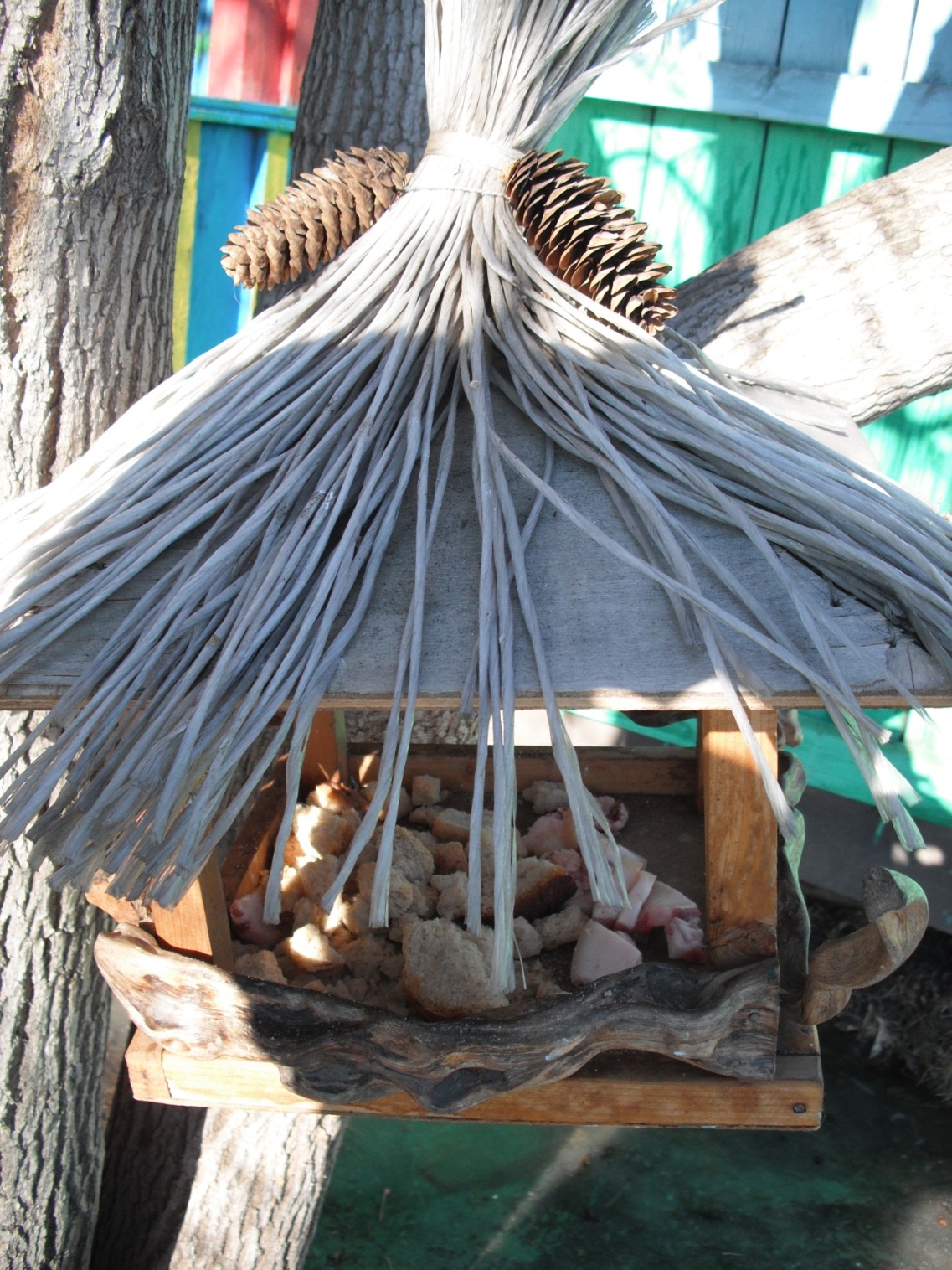 